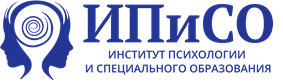 Программадополнительного профессионального обучения«Техники семейного психологического консультирования и семейной психотерапии».Автор курса:Савченко И.А., психолог, к.псх.нМосква 2021 г.Раздел 1. Характеристика программыЦель реализации программыСовершенствовать профессиональные компетенции слушателей в области семейного психологического консультирования и семейной психотерапии разной модальности.Совершенствуемые компетенцииПланируемые результаты обученияКатегория обучающихсяПрограмма ориентирована на клинических психологов, педагогов-психологов, социальных педагогов, социальных работников, других специалистов, работающий с семьей.Форма обучения: очно-заочная с использованием дистанционных технологий.Срок освоения программы - 72 часаРаздел 2. Содержание программыУчебный (тематический) планУчебная программаРаздел 3. Формы аттестации и оценочные материалы3.1. Текущий контрольИтоговая аттестацияИтоговая аттестация проводится в форме теста.Тестовые задания На сколько кластеров Р.Левант разбивает все школы семейной психотерапии?а. На 3б.  На 5,в.  На 7,г. Нет правильного ответа.2. Психотерапевтический подход Вирджинии Сатир относят к а. исторической парадигме,б. парадигме “структура/процесс”,в. к подходам, ориентированным на переживание,г. нет правильного ответа.3. Какое из приведенных ниже наименований НЕ относится к наименованиям уровней мультимодальной диагностической модели Д. Оудсхоорна?а. Проблемы с внешним социальным окружением,б. Экзистенциальный проблемы,в. Когнитивные и поведенческие проблемы,г. Биологические нарушения.4. Жизненный цикл семьи может включать фазы:а. экспансии,б. стабилизации,в. «пустое гнездо»,г. все ответы правильные.5. Проблема дефицита самореализации у матери может возникнуть на следующей стадии жизненного цикла семьи:а. фаза, в которой выросшие дети покидают дом,б. фаза стабилизации (фаза зрелого брака),в. рождение детей и взаимодействие с ними,г. фаза жизни молодых супругов без детей.6. Некомплементарный брак - это:а. брак партнеров из семей с сильно отличающимся финансовым достатком, б. брак партнеров с одинаковой порядковой позицией в родительской семье,в. брак партнеров, разница в возрасте которых составляет более 10 лет,г. брак партнеров, принадлежащих разным национальностям. 7. Минимальной задачей семейной терапии должно бытьа. решение заявленных семейных проблем и облегчение симптомов без возникновения новых симптомов у каких-либо членов семьи,б. решение проблем коммуникации между членами семьи, которые могут привести или уже приводят к семейным конфликтам,в. решение проблем, которые могут привести к распаду семьи,г. решение проблем распределения обязанностей и ответственности между членами семьи.8. Форма семейной родословной, на которой записывается информация о членах семьи, по крайней мере в трех поколениях, называетсяа. автобиография семьи,б. социальный атом, в. «семейное древо»,г. генограмма.9. Особенно полезный способ интервьюирования, если терапевт хочет получить непредвзятую информацию о взаимодействиях в семье и не стать жертвой навязываемого ему семейного мифа, - циркулярные вопросы	а. Утверждение верное	б. Утверждение неверное10. Вариантом окончания диагностической фазы семейной психотерапии может быть: 	а. установление терапевтического контакта (раппорта) между терапевтом и клиентом,	б. оценка терапевтом выдвинутых гипотез о причинах нарушения взаимоотношений между членами семьи, в. совместный контракт на дальнейшую работу,г. нет правильного ответа.11. Наиболее частым поводом для обращения за семейной консультацией является	а. различного рода конфликты, взаимное недовольство, связанные с распределением супружеских ролей и обязанностей,	б. конфликты, проблемы, недовольство супругов, связанные с различиями во взглядах на семейную жизнь и межличностные отношения,	в. сексуальные проблемы, недовольство одного супруга другим в этой сфере, их взаимное неумение наладить нормальные сексуальные отношения,	г. все ответы правильные12. Если на прием пришли оба супруга и оба выражают готовность совместно обсуждать семейные проблемы, консультант не должен 	а.  рассчитывать на их более серьезную мотивацию к работе, чем при обращении только одного из супругов,	б. ожидать, что изменения в отношениях наступят значительно быстрее, чем при работе с одним из супругов,	в. вступать в коалицию ни с одним из них.	г. Нет правильного ответа.13. Супругов, участвующих в консультации или психотерапии настойчиво просят о том, чтобы сам прием и все, что на нем говорилось, не обсуждалось ими за дверьми кабинета консультанта/терапевта.  	а. Утверждение верное.	б. Утверждение неверное.14. Основная цель использования домашних заданий на первом этапе семейного консультирования и семейной психотерапии - 	а. поддержание включенности клиентов в процесс психотерапии,	б. уточнение и детализация ситуации в семье,	в. повышение мотивации к работе,	г. все ответы правильные.15. Проблемы распределения семейных ролей и обязанностей между супругами наиболее характерны 	а. для молодых супружеских пар, 	б. для супружеских пар с большим стажем совместной жизни,	в. для супружеских пар с любым стажем совместной жизни.	г. Нет правильного ответа.16. Консультанту (психотерапевту) как эксперту следует настойчиво обосновывать супругам неуместность и неконструктивность традиционных взглядов на мужские и женские роли в семье.	а. утверждение верное	б. утверждение неверное17. Невыполнимые требования, предъявляемые партнеру, могут свидетельствовать о том, что а. за ними стоит не та проблема, которая реально обсуждается, а какие-то более серьезные претензии одного из супругов к другому,	б. за ними скрывается какая-то давняя обида, стремление уколоть или наказать партнера за что-то,в. это своего рода “крик отчаяния”, когда договориться о нормальном распределении обязанностей в семье представляется уже невозможным.г. Все ответы правильные.18. За конфликтами, связанными с различиями во взглядах и установках супругов, чаще всего скрывается	а. более серьезные, глубинные причины, 	б. негативное влияние кого-то из их родителей,	в. отсутствие у супругов навыков решения проблем, 	г. простое неумение супругов выслушать друг друга и договориться.19. Если жалобы на сексуальные проблемы появляются уже в начале первого приема, то это, скорее всего, свидетельствует либо об их физиологической природе, либо о глубинных личностных проблемах клиента, связанных с сексуальностью. 	а. Утверждение верное. 	б. Утверждение неверное.20. Большую помощь в консультировании клиента по поводу переживаний, связанных с расставанием с партнером, может оказать	а.  уединение клиента, сосредоточение на своих воспоминаниях и мыслях о былом,	б. представления клиента о том, что, максимально концентрируясь на возлюбленном как бы усилием воли, можно заставить его/ее вернуться,	в. реорганизация жизни клиента, переориентация ее на то, что может отвлечь от переживаний и переключить на что-то новое.	г. Все ответы правильные.Ответы к тестовым заданиям:Раздел 4. Организационно-педагогические условия реализациипрограммы4.1. Учебно-методическое и информационное обеспечение программыОсновная литература:Алешина Ю.Е. Индивидуальное и семейное психологическое консультирование. — М.: Независимая фирма “Класс”, 2004. – 208 с. Черников А.В. Системная семейная терапия: Интегративная модель диагностики. — М.: Независимая фирма “Класс”, 2012. – 208 с.Дополнительная литература:Варга, А. Я. Введение в системную семейную психотерапию / А. Я. Варга. – М.: Когито-Центр, 2012 – 182 с. Олифирович, Н.И. Терапия семейных систем / Н. И. Олифирович, Т. Ф. Велента, Т. А. Зинкевич-Куземкина. – СПб.: Речь, 2012 – 570 с. Теория семейных систем Мюррея Боуэна: Основные понятия, методы и клиническая практика / под ред. К. Бейкер, А. Я. Варги. – М.: Когито-Центр, 2012 – 496 с.Шнейдер, Л. Б. Семья: оглядываясь вперед / Л. Б. Шнейдер. – СПб.: Питер, 2013 – 368 с. Эйдемиллер Э. Г., Юстицкис В. Психология и психотерапия семьи – СПб.: Питер, 2010. – 1160 с.  Материально-технические условия реализации программыДля реализации программы в очном формате необходимо наличие стационарного компьютера или ноутбука, мультимедиапроектора, программного обеспечения, позволяющего демонстрировать презентации, видео- и аудио- контент. Занятия с использованием дистанционных технологий проводятся с использованием платформы  www.clikmeeting.com  №п/пНаименование категории (группы) компетенцийКод и наименование компетенции выпускника1.Системное и критическое мышлениеУК-1. Способен осуществлять критический анализ проблемных ситуаций на основе системного подхода, вырабатывать стратегию действий2.Психологическая оценка, диагностика и экспертизаОПК-3. Способен применять надежные и валидные способы количественной и качественной психологической оценки при решении научных, прикладных и экспертных задач, связанных со здоровьем человека, в том числе с учетом принципов персонализированной медицины3.Психологическое консультированиеОПК-6. Способен разрабатывать и реализовывать комплексные программы предоставления психологических услуг по индивидуальному, семейному и групповому психологическому консультированию и неврачебной психотерапии как виду профессиональной деятельности клинического психолога4.Психологическая профилактикаОПК-9. Способен осуществлять психолого-профилактическую деятельность среди различных категорий населения с целью повышения уровня их психологической грамотности и культуры, формирования научно-обоснованных знаний и представлений о роли психологии в решении социально- и индивидуально значимых проблем и задач в сфере охраны здоровья и смежных с ней областей№п/пЗнатьНаправление подготовки  37.05.01 Клиническая психология№п/пЗнатьСпециалитет1.Классификацию основных направлений семейной психотерапии.УК-1, ОПК-92.Уровни системной мультимодальной диагностической модели  Д.Оудсхоорна ОПК-3, ОПК-63.Стадии жизненного цикла семьиУК-1, ОПК-34.Циркулярную диагностическую модель Д.Олсона ОПК-35.Структуру сессии семейной терапииОПК-6, ОПК-96.Основные техники консультирования и терапии супружеских парОПК-6№п/пУметьНаправление подготовки  37.05.01 Клиническая психология№п/пУметьСпециалитет1.Проводить диагностику семейной системы, используя самостоятельно подобранный диагностический инструментарий УК-1, ОПК-32.Строить генограмму семьи, использовать ее с целью диагностики и коррекции взаимоотношений членов семьи  ОПК-33.Применять техники семейной терапии в консультировании по поводу конфликтов в семьеОПК-6, ОПК-94.Применять техники семейной терапии в консультировании  родителей по поводу сложностей во взаимоотношениях со взрослыми детьмиОПК-6, ОПК-95.Проводить семейную терапию супругов, переживающих расставание с партнеромОПК-6№п/пНаименование разделов и темВсего,час.Виды учебных занятий, учебных работ Виды учебных занятий, учебных работ Виды учебных занятий, учебных работ Формы контроля№п/пНаименование разделов и темВсего,час.ЛекцииПрактическиезанятияСамостоятельная работаФормы контроля1.Раздел 1. Структура и жизненный цикл семьиРаздел 1. Структура и жизненный цикл семьиРаздел 1. Структура и жизненный цикл семьиРаздел 1. Структура и жизненный цикл семьиРаздел 1. Структура и жизненный цикл семьиРаздел 1. Структура и жизненный цикл семьи1.1.Классификация основных направлений семейной терапии. Системный подход441.2.Структура семьи241.3.Проблемы жизненного цикла семьи. Семейная история2422.Раздел 2. Сбор и оценка информации о структуре и функционировании семьиРаздел 2. Сбор и оценка информации о структуре и функционировании семьиРаздел 2. Сбор и оценка информации о структуре и функционировании семьиРаздел 2. Сбор и оценка информации о структуре и функционировании семьиРаздел 2. Сбор и оценка информации о структуре и функционировании семьиРаздел 2. Сбор и оценка информации о структуре и функционировании семьи2.1.Методы изучения семейной истории. Генограмма2422.2.Оценочные интервью. Диагностические опросники.2423.Раздел 3. Содержание и организация консультирования и терапии супружеских проблемРаздел 3. Содержание и организация консультирования и терапии супружеских проблемРаздел 3. Содержание и организация консультирования и терапии супружеских проблемРаздел 3. Содержание и организация консультирования и терапии супружеских проблемРаздел 3. Содержание и организация консультирования и терапии супружеских проблемРаздел 3. Содержание и организация консультирования и терапии супружеских проблем3.1.Основные направления семейного консультирования и семейной терапии2423.2.Консультирование и терапия супружеской пары (по поводу семейных конфликтов)2423.3.Техники консультирования родителей по поводу сложностей во взаимоотношениях со взрослыми детьми2423.4.Переживание расставания с партнером2422ЗачетИТОГО:72203614№ п/пВиды учебных занятий, учебных работ, час.СодержаниеРаздел 1. Структура и жизненный цикл семьиРаздел 1. Структура и жизненный цикл семьиРаздел 1. Структура и жизненный цикл семьиТема 1.1.Классификация основных направлений семейной терапии. Системный подходЛекция, 4 час.Основания для классификации подходов. Классификация GAP. Факторный подход к классификации. Основные положения теории систем. Иерархический и логический понятийные уровни. Внутрисистемные процессы. Системная модель Оудсхоорна.Тема 1.1.Классификация основных направлений семейной терапии. Системный подходПрактическое занятие, 4 час.Анализ классификаций теоретических взглядов семейных психотерапевтов по разным основаниям. Практикум применения мультимодальной модели диагностики семейной системыТема 1.2.Структура семьиЛекция, 2 час.“Структурная школа” системной семейной терапии. Циркулярная модель Олсона для типов семейных структур. Использование треугольника в качестве единицы анализа структуры семьи.  Механизмы функционирования структуры треугольника в семейной системе. Тема 1.2.Структура семьиПрактическое занятие, 4 час.Исследование примеров семейных систем с использованием циркулярной модели ОлсонаТема 1.3. Проблемы жизненного цикла семьи. Семейная историяЛекция, 2 час.Понятие жизненного цикла семьи. Стадии жизненного цикла семьи. Задачи, решаемые семьей на разных стадиях жизненного цикла. Исторический контекст развития семейной системы. Интерпретация семейной истории. Тема 1.3. Проблемы жизненного цикла семьи. Семейная историяПрактическое занятие, 4 час.Практикум по анализу кейсов, представляющих разные стадии жизненного цикла семьи. Раздел 2. Сбор и оценка информации о структуре и функционировании семьиРаздел 2. Сбор и оценка информации о структуре и функционировании семьиРаздел 2. Сбор и оценка информации о структуре и функционировании семьиТема 2.1.Методы изучения семейной истории. ГенограммаЛекция, 2 час.Диагностика семейной истории. Диагностический инструментарий. Генограмма. Тема 2.1.Методы изучения семейной истории. ГенограммаПрактическая работа, 4 часПостроение генограммы. Практикум по анализу слушателями собственных семейных историй.Тема 2.2.Оценочные интервью. Диагностические опросники.Лекция, 2 час.Отбор и модификация средств получения информации о семейной системе.  Структура оценочной сессии. Карта  структурирования информации о семейной системе.Тема 2.2.Оценочные интервью. Диагностические опросники.Практическая работа, 4 часаСоставление пакета совместимых и взаимодополняющих диагностических методик и техник интервью. Раздел 3. Содержание и организация консультирования и терапии супружеских проблемРаздел 3. Содержание и организация консультирования и терапии супружеских проблемРаздел 3. Содержание и организация консультирования и терапии супружеских проблемТема 3.1Основные направления семейного консультирования и семейной терапии.Лекция, 2 час.Структура терапевтической сессии. Консультирование и терапия, основанные на семейной истории. Консультирование и терапия, ориентированные на структуру и процессы семьи. Консультирование и терапия, ориентированные на переживания. Тема 3.1Основные направления семейного консультирования и семейной терапии.Практическая работа, 4 часаТренировка навыков консультанта. Тема 3.2Консультирование и терапия супружеской пары (по поводу семейных конфликтов)Лекция, 2 час.Проблемы распределения семейных ролей и обязанностей между супругами. Равенство/неравенство в распределении семейных обязанностей. Предъявление невыполнимых требований к супругу. Проблемы различий во взглядах и установках супругов. Ведение конструктивных переговоров. Коррекция ригидных представлений и принципов. Консультирование по поводу сексуальных проблем.    Домашние задания в семейной терапии. Тема 3.2Консультирование и терапия супружеской пары (по поводу семейных конфликтов)Практическая работа, 4 час.Разбор кейсов.Тема 3.3. Техники консультирования родителей по поводу сложностей во взаимоотношениях со взрослыми детьмиЛекция, 2 час.Отсутствие контакта с детьми.  Неуважительное, резкое отношение детей к родителям.  Тревога за детей.  Проблемы, связанные с нестандартным, отклоняющимся поведением детей.  Коррекция позиции и отношения родителя по отношению к ребенку. Акции доверия. Открытое выражение чувств. Тема 3.3. Техники консультирования родителей по поводу сложностей во взаимоотношениях со взрослыми детьмиПрактическая работа, 4 час.Разбор кейсов.Тема 3.4. Переживание расставания с партнеромЛекция, 2 час.Поиск причин измены или охлаждения. Проблема ревности. Прекращение или восстановление и налаживание взаимоотношений с партнером. «Виновник разрыва» и «жертва». Проблемы, связанные с разводом.  Страх одиночества. Реорганизация жизни. Тема 3.4. Переживание расставания с партнеромПрактическая работа, 4 час.Разбор кейсов. Ролевое моделирование.1 а2 б3 б4 г5 в6 б7 а8 г9 а10 в11 г12 в13 а14 б15 в16 б17 г18 г19 а20 в